シニアユニバーシティ4期　歴史クラブ（北大宮校）第4回　親睦会の開催日時　２０１5年4月25日（土）　　12時00分～場所　レストラン　レ、スリジュ　（ランチ）　　会費　2,500円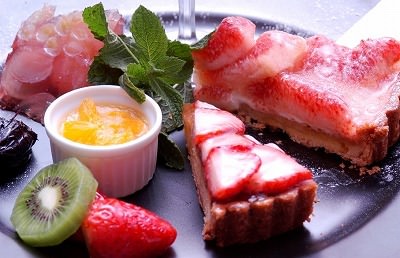 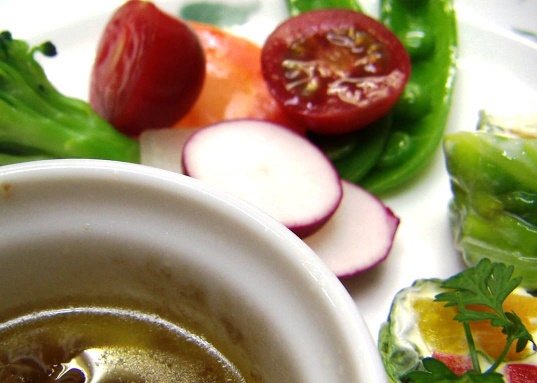 問い合せ先　副部長　深堀政喜　090-2543－6237